32.pielikumsPriekules novada pašvaldības domes2016.gada 26.maija sēdes protokolam Nr.10,32.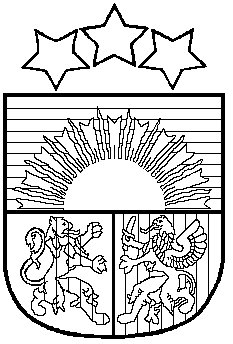 LATVIJAS REPUBLIKAPRIEKULES NOVADA PAŠVALDĪBAS DOMEReģistrācijas Nr. , Saules iela 1, Priekule, Priekules novads, LV-3434, tālrunis , fakss 63497937, e-pasts: dome@priekulesnovads.lvLĒMUMSPriekulē2016.gada 26.maijā                	                                                                                     Nr.10	32.	   Par zemesgabala nomas līguma pārtraukšanu  K. Ķ. un  zemes nomas līguma noslēgšanu ar U.Ķ.  par zemesgabala nomu Liepājas  ielā 9B, Priekulē2016.gada  3.maijā  (reģ. nr. 2.1.4/752) Priekules novada pašvaldībā saņemts U.Ķ.,  dzīvojošs [:], Liepāja,  , kurā lūgts  noslēgt zemes nomas līgumu  garāžas  Liepājas iela 9B, Priekulē, uzturēšanai.Izskatot U.Ķ. iesniegumu tiek konstatēts, ka[1.] U.Ķ. vēlas noslēgt zemes nomas līgumu   garāžas uzturēšanai, kas atrodas Liepājas ielā 9B, Priekule. [2.] Iepriekš garāžu izmantoja K.Ķ.   [3.] Pēc iedzīvotāju reģistra ziņām (2016.gada 3.maijs) K.Ķ., personas kods[:] miris 2016.gada 12.aprīlī.[4.] 2008.gada 30.oktobrī Priekules novada pašvaldībā ir reģistrēts zemesgabala nomas līgums Nr.24/2008, kas noslēgts starp Iznomātāju Priekules pilsētas domi (tagad Priekules novada pašvaldība) un Kārli Ķipstu, personas kods 280346-11905, par garāžas Liepājas ielā 9B, Priekule, uzturēšanai, platība 79.88 m². [5.] Priekules novada pašvaldībā nav reģistrēti citi pieteikumi (iesniegumi) par zemes vienības daļas piešķiršanu nomā-  augstāk minētās garāžas uzturēšanai.  [6.]Ar 2008.gada 8.septembra Liepājas tiesas Zemesgrāmatu tiesneša lēmumu, nekustamais īpašums -zemesgabals Liepājas  iela 9B, Priekulē, ar kadastra numuru 6415 001 0009, 2796 m² platībā ir nostiprinātas īpašuma tiesības uz Priekules novada pašvaldības vārda. Priekules pilsētas zemesgrāmatas nodalījuma numurs 1000 0044 2971.   Ņemot vērā iepriekš minēto un pamatojoties uz likumu „Par pašvaldībām” 14.panta pirmās daļas 2.punktu, grozījumiem Ministru kabineta 2007.gada 30.oktobra noteikumos Nr. 735 „Noteikumi par publiskas personas zemes nomu” 7² punktu, kas nosaka, ka apbūvēta zemesgabala minimālā nomas maksa ir 28 EUR gadā, ja saskaņā ar šo noteikumu 7.2.apakšpunktu aprēķinātā nomas maksa ir mazāka  nekā 28 EUR, atklāti balsojot PAR - 11 deputāti (Malda Andersone, Inita Rubeze, Arnis Kvietkausks, Inese Kuduma, Vaclovs Kadaģis, Mārtiņš Mikāls, Ainars Cīrulis, Vija Jablonska, Arta Brauna, Tatjana Ešenvalde, Andris Džeriņš); PRET -  nav; ATTURAS -  nav; Priekules novada pašvaldības dome NOLEMJ:  	1. Ar 2016.gada 1.jūniju pārtraukt zemes nomas līgumu Nr. 24 /2008, noslēgtu 2008.gada 30.oktobrī ar K.Ķ.,  personas kods [:], par daļu ( kas ir 79.88 m²) no zemesgabala Liepājas ielā 9B, Priekulē, kadastra numurs 6415 001 0009, nomu, garāžas   uzturēšanai, sakarā ar nomnieka nāvi. Ar 2016.gada 1.jūniju  noslēgt zemes nomas līgumu ar U.Ķ., [:]  uz daļu Priekules novada pašvaldībai piederošā zemesgabala (kadastra numurs 6415 001  0009)  Liepājas iela 9B,  Priekule   79.88 m² platībā, garāžas   uzturēšanai, nosakot : - nomas līguma termiņu līdz 2026.gada 31.decembrim;- nomas maksu 1,5% no zemes kadastrālās vērtības gadā, bet nemazāk kā nekā 28 EUR gadā. Nomnieks papildus nomas maksai maksā likumos noteiktos nodokļus.Noslēdzot nomas līgumu paredzēt, ka pašvaldībai ir tiesības lauzt nomas līgumu, ja uz garāžu, kas atrodas Liepājas iela 9B, Priekulē pieteiksies   mantinieki vai tiks reģistrēts zemesgrāmatā uz citas personas vārda.   3. Nomniekam divu mēnešu laikā jānoslēdz nomas , ja nomas  netiek noslēgts nomnieka vainas dēļ, šis  zaudē spēku.4. Nekustamo īpašumu speciālistei (V.Rubeze) sagatavot atbilstošu līgumu (lēmuma 1.punkts). 5. Saskaņā ar Administratīvā procesa likuma 70.panta pirmo daļu administratīvais  stājas spēkā ar brīdi, kad paziņots adresātam. 6. Atbilstoši Administratīvā procesa likuma   76.panta pirmajai daļai, 79.panta pirmajai daļai šo lēmumu var pārsūdzēt Administratīvajā rajona tiesā, Liepājas Tiesu namā, Lielā ielā 4, Liepājā, LV-3401, viena mēneša laikā no tā spēkā stāšanās dienas. Izsūtāms:1 eks. U.Ķ.,  adrese: [:], Liepāja adrese:   LV-3416;1 eks. Nekustamo īpašumu speciālistei V.Rubezei;1 eks. Finanšu nodaļai.Pašvaldības domes priekšsēdētāja       					V.Jablonska